MIKOŁAJKI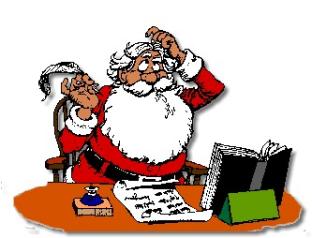 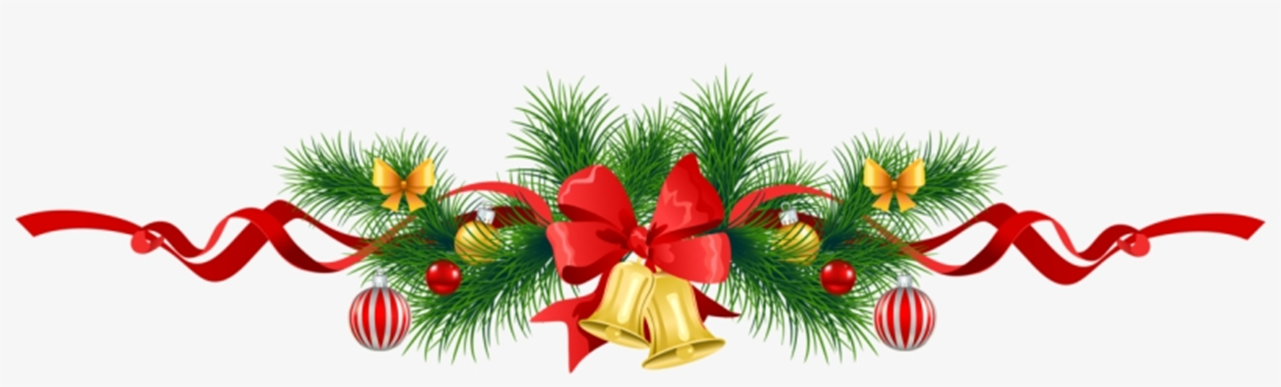 Święty Mikołaj (ang. Santa Claus) – postać starszego mężczyzny z białą brodą ubranego                  w czerwony strój, który wedle różnych legend i baśni w okresie świąt Bożego Narodzenia rozwozi dzieciom prezenty saniami ciągniętymi przez zaprzęg reniferów. Według różnych wersji zamieszkuje wraz                       z grupą elfów Laponię.Rudolf, czerwononosy renifer” (ang. Rudolph the Red-nosed Reindeer) Według opowieści, Rudolf jest jednym z latających reniferów, które ciągną sanie Świętego Mikołaja. Ma on magiczny, czerwony nos, który oświetla Mikołajowi drogę w noc wigilijną. Z uwagi na tę zdolność zajmuje on miejsce na samym przedzie zaprzęgu.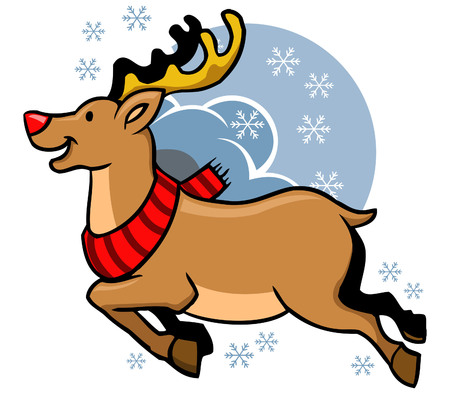 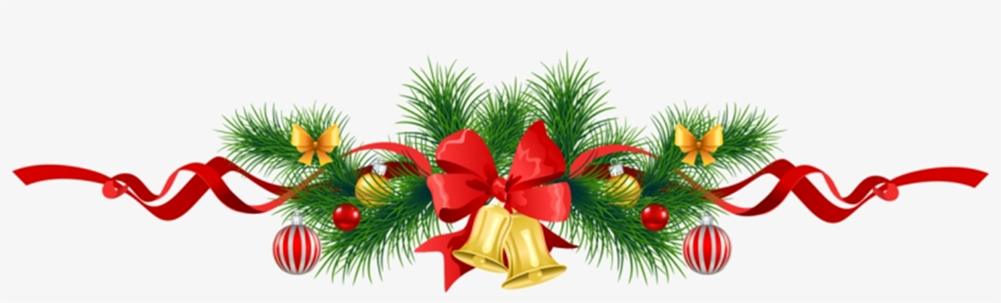 Zgodnie z legendą, prawdziwy święty Mikołaj pochodził z zamożnej rodziny z Patary - położonej w jednej z prowincji Azji Zachodniej (obecnie Turcja). Rodzice biskupa przekazali mu ogromną fortunę, którą on sam rozdał ubogim. Obraz św. Mikołaja - hojnego kapłana, który dbał o najuboższych, był przekazywany aż do średniowiecza. W późniejszych wiekach,              do postaci biskupa przypasano zwyczaj przekazywania najmłodszym drobnych prezentów. Dzisiaj, 6 grudnia, to data na którą najbardziej czekają dzieci.  W mikołajkowy dzień okażmy innym trochę więcej życzliwości.  Podarujmy sobie nawzajem trochę więcej uśmiechu i  trochę mniej złośliwości.  Opiekun SU